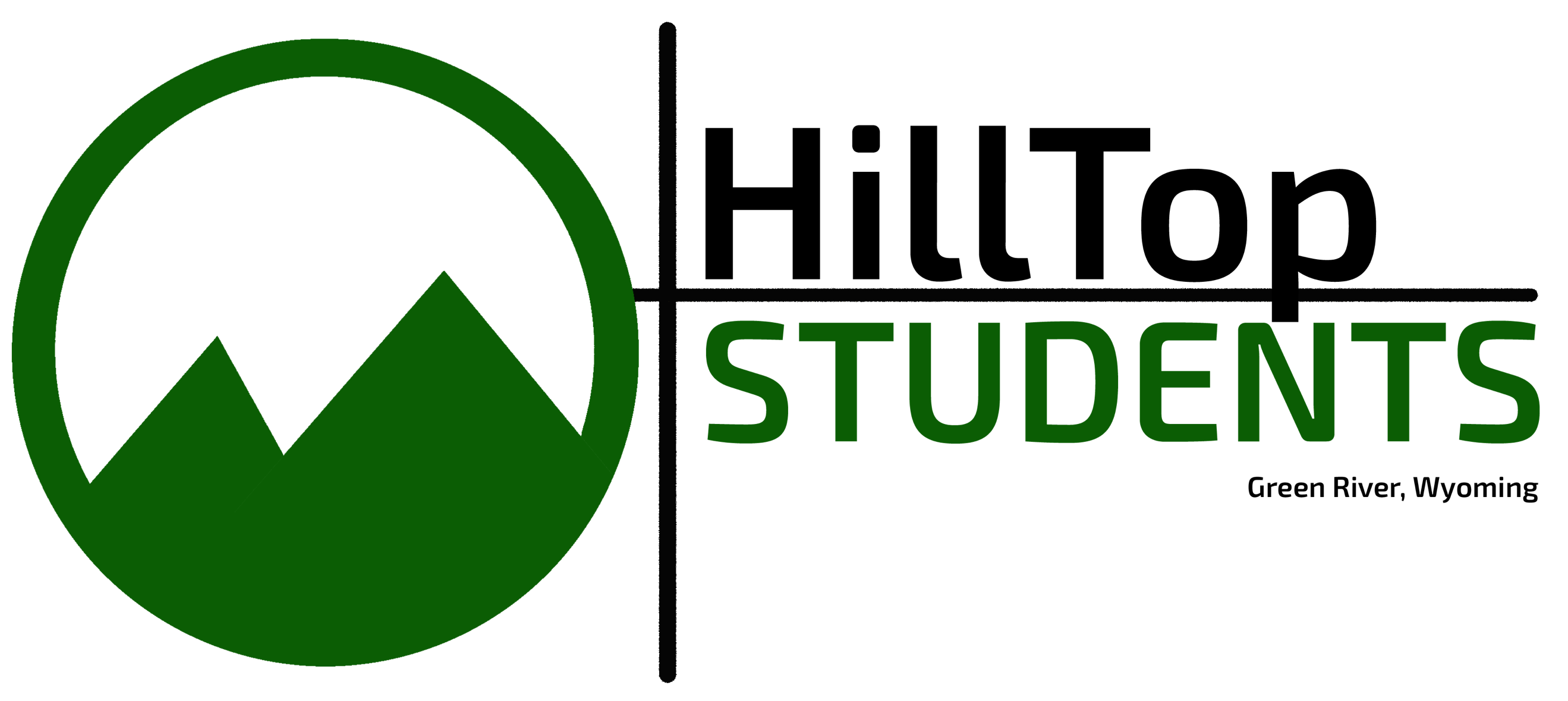 2019 PARENT/STUDENT EXPECTATIONSStudent Name ______________________________________        Age: ______     Birthday:  ___________________    Current Grade __________   Address: ___________________________________     ____________________        __________     _______                    Street                                                                  City                                         State                 ZipBest Phone Number __________________________     Email Address___________________________Parent / Guardian Names _______________________________________________________________________Address if different from above: __________________________________________________________________In case of an emergency, please contact:  Name _______________________ Phone ________________________HillTop STUDENT Ministry expects all students and parents who participate in any church sponsored activities/programs on campus or off campus to adhere to this behavioral contract agreement. Both student and parent agree to meet the following expectations: Act in a Christlike manner at all time, follow directions from both staff and volunteers (barring anything illegal or immoral), when present to participate in activities, to enjoy the fellowship and growth that comes with being involved in intentional discipleship, and to be committed to your spiritual growth (Parent/Student) by daily scripture reading/daily prayer/quiet time/fellowship with other believers/and utilizing your talents in how God has equipped you.HillTop STUDENT Ministry will NOT tolerate the following: Cursing, threatening, bodily harm to self or others, bullying, disrespect to staff/volunteers/parents/students etc., damage of property, using language that tends to incite the breach of the peace, leaving early without parental permission, or anything that does not lead to the flourishing of HillTop STUDENT Ministry.  HillTop STUDENT Ministry employs a “2 STRIKE” policy where if your student does not meet the aforementioned expectations they will be removed from that activity for the remainder of the activity, and you will be notified. If a student is habitually disruptive and failing to meet expectations they will not be allowed to participate in HillTop STUDENT Ministry activities for a period of time of the Associate Pastor’s choosing.   HILTOP STUDENT MINISTRY will NOT TOLERATE ANY of the FOLLOWING and YOU WILL BE REQUIRED TO IMMEDIATELY PICK UP YOUR CHILD WHETHER ON OR OFF CAMPUS: Inflicting Physical harm on one’s self/another student, and/or animal; having or consuming alcohol, tobacco products, and/or illegal drugs; blatantly disrespecting staff/volunteers, refusing to follow instructions, and/or meet curfew times on sponsored trips, sexual acts of any kind, having weapons of any sort, using anything combustible or flammable in an inappropriate manner (i.e. hairspray). I _________________________,__________________________ (Parent(s) Name) hereby agree to the PARENT/STUDENT EXPECTATIONS and to hold myself and _________________________ (Student’s Name) accountable to it and will immediately pick my child up from any activities should he/she be found in violation. If I do not pick-up my child I understand that either staff/volunteers/or deacons will bring my child to me at my expense and I will not be reimbursed for any expenditures from HillTop STUDENT activates (i.e. trips, camps, etc)Student Signature: ___________________________________________ Date: ______________ Parent/Guardian(s)’s Signature: ________________________________  Date: ______________Pastor’s Signature: ___________________________________________ Date: ______________